   Farsley Farfield Primary School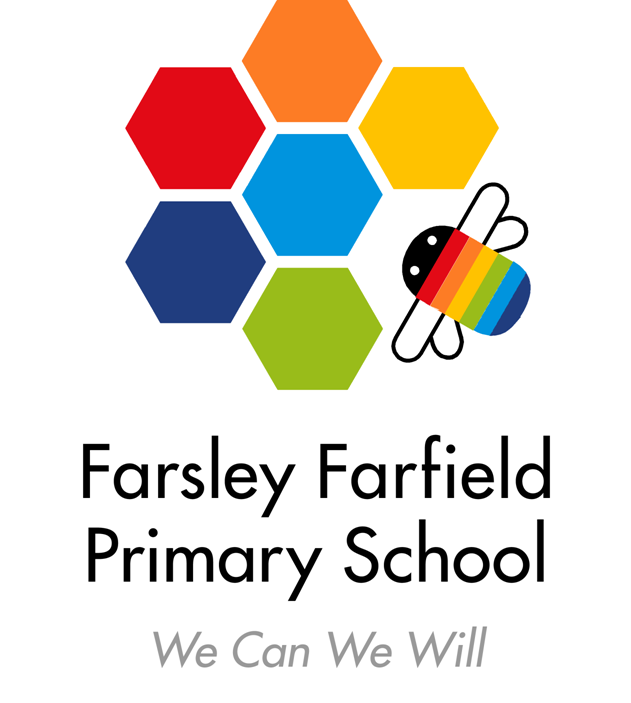 Cote Lane, Farsley, Leeds LS28 5EDInfants: Telephone 0113 2058133Juniors: Telephone: 0113 2058130 E-mail: office@farsleyfarfield.org.ukMonday 15th January 2024Dear Parent/Carer,To support our Art Gallery topic, Year 1 are planning a short visit to Leeds Art Gallery. 1B will attend the gallery on Tuesday 30th January.1T will attend the gallery on Friday 2nd February. We will be travelling on the school minibuses. The children will need to wear their school uniform and sensible footwear. We will return to school in time for lunch.We need some parent helpers to go with us please. Due to minibus capacity, you will need to be able to make your own way to and from the Art Gallery. If you are able to come, please let us know.  Please return the permission slip no later than Friday 26th January.Yours faithfully,The Year 1 TeamYear 1 trip to Leeds Art GalleryI give permission for ____________________________Class ______________to go on the trip to Leeds Art Gallery on Tuesday 30th January / Friday 2nd February.I am / am not able to help on the trip if required (please delete as appropriate)Please note - we will confirm which volunteers we need as soon as possible. Signed: __________________________________________ Parent/Carer